September 25, 20202:00 – 3:00  Zoom Virtual Meeting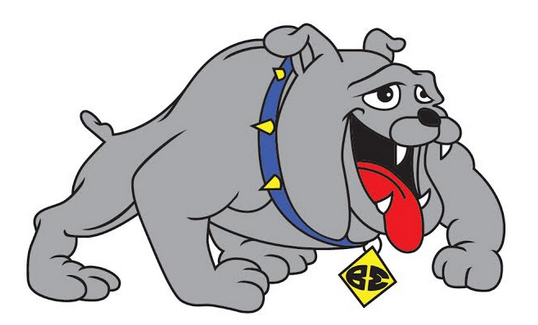 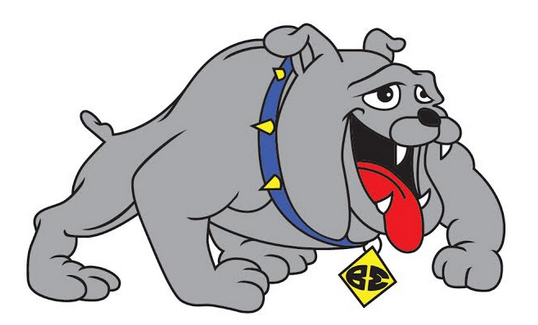 Outline of the Meeting:SCC MembersMore members? 4 teachers and 12 altogether. No application for being on SCC. Recruiting tacticsPlace advertisements on Facebook, paper information, website, skylert emails, and PTA’s instagramChair/Vice-Chair ElectionLaura is willing to be either. Melissa is possibleResponsibilities and Rules of orderReviewReviewed procedures to motion and second, point of order – basic reviewLand Trust – Tabling until the 11.18.20 meetingBrief HistoryAllocation of fundsUse of fundsBluffdale Dress CodeThoughtsDiscussed briefly. Cindy will draft a write up and submit to SCC at the next meetingCindy will send the dress code policy to members before the next SCC meetingNo Mid-driftsSummary of compliance with Digital CitizenshipNetSmartzBought a license with NetSmartzTeacher will be reviewing internet safetyView a short clip monthlyBluffdale Elementary2020-21 enrollment805 students and we have about 120 students on-line. There about 700 face to face. We made changes to compensate for lower numbers. Donna Birrell is teacher a 2/3 grade split class. We have small upper grade numbers. We have 5 sessions of Kinder. 3 sessions in the morning. It is about 1:22 teacher student ratio in the lower grades. 4-6th grades is about 1:20-22 students.Focus LiteracyReviewed plan for literacy this school year. 95% reading groups – very targeted response to needed skills in K-3. We are also expanding into grades 4-6 as much as possible. Modified grouping due to COVID. K-2 are using Really Great Reading Program. This is new to the district this year. We continue to use Heggerty. Reviewed DIBELS results. Results reflect better than what we had expected from students do to school closure last spring.Math A new edition of the text was purchased and all grades are use it. The 6th grade started Illustrative math program. Digital LearningWe have spent the first weeks of school focusing on helping students access information and assignments on Canvas. We want to prepare students IF we might go something like we did in the spring.KindnessUsing Golden Gate Kids and using a focus on kindness.21 degrees or lower students can come in the building.We will not be collecting clothes in the lost and found this year.Future Meeting Dates: November 11@ 6:00 – 7:00January 22 @ 2:00 – 3:00April 15 @ 6:00 – 7:00